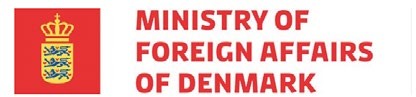 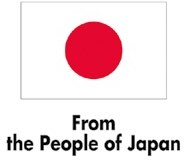 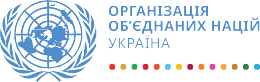 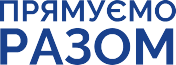 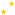 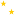 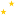 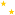 ПРОГРАМА ООН ІЗ ВІДНОВЛЕННЯ ТА РОЗБУДОВИ МИРУОГОЛОШЕННЯ ПРО КОНКУРС ГРАНТІВ НА ЗАПОЧАТКУВАННЯ, ВІДНОВЛЕННЯ ТА РОЗШИРЕННЯ МІКРО, МАЛИХ ТА СЕРЕДНІХ ПІДПРИЄМСТВВ ОКРЕМИХ РАЙОНАХ ТА МІСТАХ ДОНЕЦЬКОЇ, ЛУГАНСЬКОЇ ТА ЗАПОРІЗЬКОЇ ОБЛАСТЕЙ 	ЛОТ 1.	ЛОТ 2.	Для підтримки бізнес-проєктів у підконтрольних уряду України територіях Донецької та Луган- ської областей, грантова підтримка надавати- меться для діяльності в таких секторах:Виготовлення кераміки і гончарних виробів, по- суду, сувенірної продукції тощо;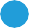 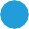 Виробництво текстильної продукції та одягу (з льону, трикотажу, вовни тощо), продукції з нату- ральних і штучних шкір, шкіряно-галантерейних виробів, взуття, суміжних товарів (наприклад, виготовлення ґудзиків тощо), виготовлення та ремонт швейних виробів;Підтримка індустрії гостинності (готельно-рес- торанний сектор, туризм, індустрія розваг та відпочинку, об’єкти краєзнавчо-туристичної діяльності, транспортне обслуговування турис- тичних об’єктів, культурно-розважальні центри та суміжні напрямки бізнесу). Індустрія краси та здоров’я підтримуватись не буде;Виробництво харчових продуктів, у тому чис-  лі – хлібобулочних виробів, напівфабрикатів, готових страв, сирів, випічки, копчених виробівДля підтримки бізнес-проєктів в окремих ра- йонах Запорізької області (Бердянський, Приморський, Приазовський, Оріхівський, Гу- ляйпільський, Якимівський, Більмацький, Мелі- топольський та Токмацький) та в Мангушському, Волноваському і Нікольському районах і місті Маріуполь Донецької області грантова підтрим- ка надаватиметься для діяльності в таких сек- торах:Виробництво устаткування та інжинірингові послуги (виробництво деталей і комплекту- ючих для промислового обладнання та сіль- ськогосподарської і автомобільної техніки, засобів    автоматизації,     металопластикових і склопластикових виробів та конструкцій, господарських товарів і товарів народного споживання, проєктно-конструкторські та пу- сконалагоджувальні послуги та інші подібні напрямки діяльності);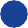 Виробництво текстильної продукції та  одягу (з льону, трикотажу, вовни тощо), продукції знатуральних і штучних шкір, шкіряно-галан- терейних виробів, взуття, суміжних товарів (наприклад, виготовлення ґудзиків тощо) та виготовлення та ремонт швейних виробів;Підтримка індустрії гостинності (готель- но-ресторанний сектор, туризм, індустрія розваг та відпочинку, об’єкти краєзнав- чо-туристичної діяльності, транспортне об- слуговування туристичних об’єктів, культур- но-розважальні центри та суміжні напрямки бізнесу). Індустрія краси та здоров’я підтри- муватись не буде;Виробництво харчових продуктів, в тому числі – хлібобулочних виробів, напівфабри- катів, готових страв, сирів, випічки, копчених виробів тощо, та переробка сільськогоспо- дарської продукції власного виробництва;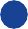 Виробництво зернових та олійних культур; Виробництво яловичини та коров’ячого мо- лока;Виробництво овочів та фруктів.тощо, та переробка сільськогосподарської про- дукції власного виробництва;Виробництво зернових та олійних культур; Виробництво яловичини та коров’ячого молока; Виробництво м’яса домашньої птиці та яєць.   ЛОТ 3.	Для реалізації бізнес-проєктів зі створення нових робочих місць підконтрольних уряду України територіях Донецької та Луганської областей та в окремих районах та містах Запорізької облас- ті уздовж узбережжя Азовського моря (Бердянський, Приморський, Приазовський, Оріхівський, Гуляйпільський, Якимівський, Більмацький, Мелітопольський та Токмацький).У кОНкУрсі НА ОТриМАННЯ ГрАНТУ БУДУТь ПіДТриМАНі БіЗНес-ПрОєкТи У ТАких секТОрАх ВіД НАсТУПНих кАТеГОрій УчАсНикіВ:Бізнес-проєкти в секторах: - Виробни- цтво устаткування та інжинірингові послуги; - Виробництво текстильної продукції та одягу; - Підтримка індустрії гостинності; - Виготовлення кераміки і гончарних виробів, посуду, сувенірної про- дукції тощо надаватимуться:Фізичним особам-підприємцям (тут і надалі – ФОП) та юридичним осо- бам (ТОВ, ФГ, ПП), які зареєстровані та ведуть свою діяльність на  відповідних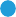 цільових територіях протягом щонай- менше одного року станом на дату подання заявки на Конкурс;Фізичним особам-підприємцям, зареєстровані менше одного року або ще не є зареєстрованими на момент подачі заявки (але на мо- мент підписання контракту мають бути зареєстрованим як ФОП) та які є по- внолітніми, дієздатними і правоздат- ними громадянами України та постійно проживають на відповідних цільових територіях.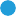 *УВАГА! Частка фінансування біз- нес-проєктів, що зареєстровані меншеодного року або ще не є зареєстрова- ними на момент подачі заявки, стано- витиме не більше 25% від загального бюджету Конкурсу за ЛОТами 1 та 2.Бізнес-проєкти в секторах: - Виробни- цтво зернових та олійних культур; - Ви- робництво яловичини та коров’ячого мо- лока; - Виробництво овочів та фруктів;- Виробництво м’яса домашньої птиці та яєць надаватимуться:Фізичним особам (на момент підпи-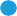 сання контракту мають бути зареєстро- ваними як ФОП), які є повнолітніми, ді- єздатними і правоздатними громадя- нами України та постійно проживають на відповідних цільових територіях;Товариствам з обмеженою відпові- дальністю (ТОВ), зареєстрованим на момент подачі заявки на відповідних цільових територіях;Фермерським господарствам (ФГ),зареєстрованим на момент подачі за- явки на відповідних цільових терито- ріях; таПриватним підприємствам (ПП), за- реєстрованим на момент подачі заявки на відповідних цільових територіях.    ЛОТ 3	Бізнес-проєкти зі створення нових робочих місць надаватимуться:Фізичним особам (на момент підписання контракту мають бути зареєстрованими як ФОП або юридична особа (ТОВ/ ФГ/ПП), які є повнолітніми, дієздатними і правоздатними громадянами України та по- стійно проживають на відпо- відних цільових територіях;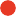 Товариствам з обмеженою відповідальністю (ТОВ), за- реєстровані на момент подачі заявки на відповідних цільо- вих територіях;Фермерським господар- ствам (ФГ), зареєстровані на момент подачі заявки на від- повідних цільових територіях; таПриватним підприємствам (ПП), зареєстровані на момент подачі заявки на відповідних цільових територіях.НЕ мОжУТь ПрЕТЕНДУВаТи НаОТримаННя ГраНТУ:одночасно особи, які перебувають між со- бою у родинних зв’яз- ках;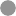 особи та їх родичі, які отримували фінансу- вання на започатку- вання, відновлення чи розвиток бізнесу від Програми ООН із від- новлення та розбудови миру чи інших проєктів міжнародної технічної допомоги впродовж останніх 12 місяців.Жінки та чоловіки в рівній мірі заохочуються до по- дання заявок на конкурс.МАксиМАЛьНА сУМА ОДНОГО ГрАНТУ:	ВЛАсНий ВНесОк:     За ЛОТами 1, 2	на реалізацію одного бізнес-проєкту    становить: до 210,000 грн. (але не  більше  6,500  євро в   гривневому    еквіваленті за курсом НБУ на дату підписання грантової угоди);    За ЛОТОм 3	на реалізацію одного бізнес-проєкту становить:до 250,000 грн. зможуть отримати особи, які планують створити протягом реалізації бізнес-плану не менше 4-х нових робочих місць (підприємець та не менше трьох найманих робітників);до 200,000 грн. зможуть отримати ті, хто створюватиме не менше 3-х новихробочих місць (підприємець та не менше двох найманих робітників);до 150,000 грн. зможуть отримати ті, хто створюватиме не менше 2-х нових ро- бочих місць (підприємець та один найма- ний робітник);до 100,000 грн. буде виділено для підприємців, що створюватимуть 1 нове робоче місце (власне, сам підприємець, якщо він/вона не зареєстровані як підприємці до подання заявки на конкурс).не меншевід вартості проекту. Вартість проекту – це загальна сума бюджету проєкту, яка складається з особистого внеску та суми грантових коштів.ЩО НеОБхіДНО ДЛЯ УчАсТі У кОНкУрсі: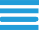 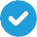 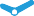 Скачати та уважно прочитати конкурсну документацію на сайті грантової програмиРозробити бізнес-план з додатками, зареєстру- ватись у системі подачі заявок та подати за посиланням www.grant.ccc-tck.org.ua. Заявки потрібно подавати ВИКЛЮЧНО через дану онлайн систему. Заявки заповнюються і пода- ються українською мовою.До 23:59 (за київським ча- сом) 6 вересня 2020 року заповнити онлайн заявку та завантажити необхідні документи та додатки до бізнес-плану.АПЛікАційНА фОрМА, ЯкА ЗАПОВНюєТьсЯ НА www.grant.ccc-tck.org.ua, МАє МісТиТи ТАкУ іНфОрМАцію:№ Конкурсу 4№ ЛОТуПІБ (Прізвище, ім’я, по-батькові) /Назва ТОВ, ФГ, ППреєстраційний номер облікової картки платника податків / код ЄДрПОУ для ТОВ, ФГ, ППЧи заявник зареєстроаний як ФОП, ТОВ, ПП? якщо так, зазначте дату реє- страціїКонтактний номер телефонурегіон проживанняЧи маєте заявник статус ВПО?Чи проходив Заявник навчання з бізнес-планування, що проводилося в межах Програми ООН із відновлення та розбудови миру?Статьрік народженняПоштова адреса для подальшого листуванняЗавантаження документів (в роз- ширенні .pdf, jpg або png):Паспорт громадянина України (1, 2, 3 сторінки)реєстраційний номер облікової картки платника податків – ІПН або (див.наступний п.11.1)Завантаження ВиТяГУ тільки для зареєстрованих ФОП, ТОВ, ФГ, ПП (в розширенні .pdf):ВиТЯГ з Єдиного державного реєстру юридичних осіб, фізичних осіб-під- приємців та громадських формувань (термін дії документу: не більше 1 міс. на момент подачі аплікаційної форми)Область, район, де Заявник планує здійснювати підприємницьку діяльність:ОбластьРайон14	Грант на: започаткування/ відновлення/ розширення мікро, малого чи середнього бізнесуСектор економіки, в якому передбачається біз- нес-діяльність (ЛОТ 1 або 2):виготовлення кераміки, посуду тощо;текстильна промисловість;індустрія гостинності (в т. ч. готельно-ресторанний сектор, індустрія розваг та відпочинку);виробництво харчових продуктів;виробництво зернових та олійних культур;виробництво яловичини та коров’ячого молока;виробництво м’яса домашньої птиці та яєць;виробництво устаткування та інжинірингові послуги;виробництво овочів та фруктів.Чи подавали Ви раніше цей чи інший біз- нес-проєкт в цьому секторі економіки на конкурси бізнес-грантів ПрООН?(якщо Ви обираєте сектори економіки - ЛОТ 1 або 2)якщо так, то чи змінювали Ви щось в проєкті і що саме? (якщо Ви обираєте сектори економіки - ЛОТ 1 або 2)Кількість робочих місць, які плануються створи- ти (ЛОТ 3):1234Скільки (вкажіть)Сума запитуваного гранту (в грн) (без власного внеску)Термін реалізації бізнес-плану (до 60 днів)Назва бізнес-плануЗагальні відомостіХарактеристика підприєм- ницької діяльності (опис бізнес-ідеї)Опис продукціїПлан маркетингуПлан виробництва продукції, надання послуг, здійснення робітЦінова політикаОрганізаційно-юридичний планОцінка можливих ризиківКошторис реалізації благо- дійного гранту (використовується спеціальна форма, розраховується на 2 місяці)Фінансовий план (використо- вується спеціальна форма, розрахову- ється на 12 місяців)Плану руху грошових потоків (використовується спеціальна форма, розраховується на 12 місяців)A. Форма кошторису реалі- зації благодійного грантуB. Форма фінансового плануC. Форма плану руху грошо- вих потоківОтримати додаткову інформа- цію щодо умов конкурсу та про- цедури подачі заявок можна звернувшись до Творчого цен- тру ТЦК електронною поштою info@ccc.kiev.ua, або за телефо- ном 0 (800) 406 411 з 10 ранку до 18 вечора в робочі дні.Адміністративну та організаційну під- тримку грантового конкурсу забезпе- чує Благодійнийфонд	«Творчий центр ТЦК»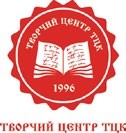 Програму ООН із відновлення та розбудови миру реалізують чотири агентства ООН: Програма роз- витку ООН (ПРООН), Структура ООН з питань ґен- дерної рівності та розширення прав і можливостей жінок (ООН Жінки), Фонд ООН у галузі народонасе- лення (UNFPA) і Продовольча та сільськогосподар- ська організація ООН (ФАО)Програму підтримують дванадцять міжнародних партнерів: Європейський Союз (ЄС), Європейський інвестиційний банк (ЄІБ), а також уряди Великої Бри- танії, Данії, Канади, Нідерландів, Ні- меччини, Норвегії, Польщі, Швейцарії, Швеції та Японії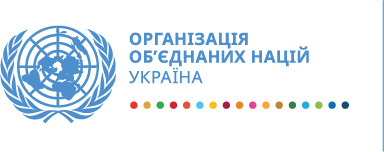 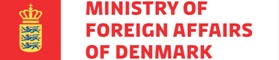 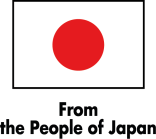 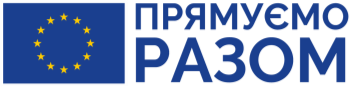 ПРОГРАМА ООН ІЗ ВІДНОВЛЕННЯ ТА РОЗБУДОВИ МИРУОГОЛОШЕННЯ ПРО КОНКУРС ГРАНТІВ НА ЗАПОЧАТКУВАННЯ, ВІДНОВЛЕННЯ ТА РОЗШИРЕННЯ МІКРО, МАЛИХ ТА СЕРЕДНІХ ПІДПРИЄМСТВ ВОКРЕМИХ РАЙОНАХ ТА МІСТАХ ДОНЕЦЬКОЇ, ЛУГАНСЬКОЇ ТА ЗАПОРІЗЬКОЇ ОБЛАСТЕЙПрограма ООН із відновлення та розбудови миру за підтримки Європейського Союзу, уряду Королівства Данія та уряду Японії оголошує конкурс малих бізнес-грантів на започаткування, відновлення чи розширення мікро, малих та середніх підприємств на підконтрольних уряду України територіях Луганської та Донецької областей, та в окремих районах та містах Запорізької області уздовж узбережжя Азовського моря. З метою системного та сталого розвитку пріоритетних секторів економіки цільових регіонів та створення нових робочих місць, грантова підтримка надаватиметься для реалізації таких бізнес-проєктів:ЛОТ 1. Для підтримки бізнес-проєктів у підконтрольних уряду України територіях Донецької та Луганської областей, грантова підтримка надаватиметься для діяльності в таких секторах:1) Виготовлення кераміки і гончарних виробів, посуду, сувенірної продукції тощо; 2) Виробництво текстильної продукції та одягу, виготовлення та ремонт швейних виробів; 3) Підтримка індустрії гостинності (індустрія краси та здоров’я підтримуватись не буде); 4) Виробництво харчових продуктів;5) Виробництво зернових та олійних культур; 6) Виробництво яловичини та коров'ячого молока; 7) Виробництво м'яса домашньої птиці та яєць.ЛОТ 2. Для підтримки бізнес-проєктів в окремих районах Запорізької області (Бердянський, Приморський, Приазовський, Оріхівський, Гуляйпільський, Якимівський, Більмацький, Мелітопольський та Токмацький) та в Мангушському, Волноваському і Нікольському районах і місті Маріуполь Донецької області грантова підтримка надаватиметься для діяльності в таких секторах:1) Виробництво устаткування та інжинірингові послуги; 2) Виробництво текстильної продукції та одягу; 3) Підтримка індустрії гостинності (індустрія краси та здоров’я підтримуватись не буде); 4) Виробництво харчових продуктів; 5) Виробництво зернових та олійних культур; 6) Виробництво яловичини та коров'ячого молока; 7) Виробництво овочів та фруктів.ЛОТ 3. Для реалізації бізнес-проєктів зі створення нових робочих місць підконтрольних уряду України територіях  Донецької  та  Луганської  областей  та  в  окремих  районах  та  містах  Запорізької області уздовж	узбережжя	Азовського	моря	 (Бердянський,	Приморський,	Приазовський,	Оріхівський, Гуляйпільський, Якимівський, Більмацький, Мелітопольський та Токмацький).Можна подати лише ОДНУ заявку на один із трьох ЛОТів.Максимальна сума одного гранту на реалізацію одного бізнес-проєкту становить:за ЛОТами 1, 2: до 210,000 грн. (але не більше 6,500 євро в гривневому еквіваленті за курсом НБУ на дату подачі аплікаційної форми);за ЛОТом 3:до 250,000 грн. за умови створення не менше 4-х нових робочих місць (підприємець та не менше трьох найманих робітників) протягом реалізації̈ бізнес-плану;до 200,000 грн. за умови створення не менше 3-х нових робочих місць (підприємець та не менше трьох найманих робітників) протягом реалізації̈ бізнес-плану;до 150,000 грн. зможуть отримати ті, хто створюватиме не менше 2-х нових робочих місць (підприємець та один найманий робітник);до 100,000 грн. буде виділено для підприємців, які створюватимуть 1 нове робоче місце (власне, сам підприємець, якщо він/вона не зареєстровані як підприємці до подання заявки на конкурс).У конкурсі на отримання гранту будуть підтримані бізнес-проєкти у таких секторах від наступних категорій учасників: ЛОТ 1 та ЛОТ 2Бізнес-проєкти в секторах: - Виробництво устаткування та інжинірингові послуги; - Виробництво текстильної продукції та одягу; - Підтримка індустрії гостинності; - Виготовлення кераміки і гончарних виробів, посуду, сувенірної продукції тощо надаватимуться:Фізичним особам-підприємцям (тут і надалі – ФОП) та юридичним особам (ТОВ, ФГ, ПП), які зареєстровані та ведуть свою діяльність на відповідних цільових територіях протягом щонайменше одного року станом на дату подання заявки на Конкурс;Фізичним особам-підприємцям, зареєстровані менше одного року або ще не є зареєстрованими на момент подачі заявки (але на момент підписання контракту мають бути зареєстрованим як ФОП) та які є повнолітніми, дієздатними і правоздатними громадянами України та постійно проживають на відповідних цільових територіях.*УВАГА! Частка фінансування бізнес-проєктів, що зареєстровані менше одного року або ще не є зареєстрованими на момент подачі заявки, становитиме не більше 25% від загального бюджету Конкурсу за ЛОТами 1 та 2.Бізнес-проєкти в секторах: - Виробництво зернових та олійних культур; - Виробництво яловичини та коров'ячого молока; - Виробництво овочів та фруктів; - Виробництво м'яса домашньої птиці та яєць надаватиметься:Фізичним особам (на момент підписання контракту мають бути зареєстрованими як ФОП), які є повнолітніми, дієздатними і правоздатними громадянами України та постійно проживають на відповідних цільових територіях;Товариствам з обмеженою відповідальністю (ТОВ), зареєстрованим на момент подачі заявки на відповідних цільових територіях;Фермерським господарствам (ФГ), зареєстрованим на момент подачі заявки на відповідних цільових територіях; та	Приватним підприємствам (ПП), зареєстрованим на момент подачі заявки на відповідних цільових територіях.ОТ 3Фізичним особам (на момент підписання контракту мають бути зареєстрованими як ФОП або юридична особа (ТОВ/ФГ/ПП), які є повнолітніми, дієздатними і правоздатними громадянами України та постійно проживають на відповідних цільових територіях;Товариствам з обмеженою відповідальністю (ТОВ), зареєстровані на момент подачі заявки на відповідних цільових територіях;Фермерським господарствам (ФГ), зареєстровані на момент подачі заявки на відповідних цільових територіях; таПриватним підприємствам (ПП), зареєстровані на момент подачі заявки на відповідних цільових територіях.НЕ можуть претендувати на отримання гранту: 1) одночасно особи, які перебувають між собою у родинних зв’язках. У такому разі грант може бути надано лише одному члену родини; 2) особи та їх родичі, які отримували фінансування на започаткування, відновлення чи розвиток бізнесу від Програми ООН із відновлення та розбудови миру чи інших проєктів міжнародної технічної допомоги впродовж останніх 12 місяців.Для участі в конкурсі бажаючі повинні заповнити заявку ЛИШЕ українською мовою і з необхідними додатками подати її ВИКЛЮЧНО через онлайн систему прийому заявок за посиланням www.grant.ccc- tck.org.ua.Кінцевий термін подання заявок: до 23:59 (за київським часом) 6 вересня 2020 року. Неповні заявки, та заявки, що надійшли пізніше встановленого терміну, будуть автоматично відхилені.Адміністративну та організаційну підтримку грантового конкурсу забезпечує Благодійний фонд «Творчий центр ТЦК» - www.ccc-tck.org.ua.Для отримання додаткової інформації щодо умов конкурсу та процедури подачі заявок запрошуємо звертатися до Творчого центру ТЦК електронною поштою info@ccc.kiev.ua, або за телефоном 0 (800) 406 411 з 10:00 до 18:00 в робочі дні.Детальна інформація про конкурс та його вимоги, рекомендації з підготовки бізнес-планів та інструкція з подачі онлайн заявки розміщені в Посібнику з підготовки та подання заявок на участь у конкурсі грантів на сайті ТЦК www.ccc-tck.org.ua, на окремому сайті грантової програми www.ccc.kiev.ua (у розділі «Конкурс 4») та на сторінці в соціальній мережі Facebook www.facebook.com/ccc.creative.centre.Планується проведення онлайн презентацій конкурсу з 11 по 31 серпня та 1 по 4 вересня 2020 року на платформі конференції Zoom. Детальнішу інформацію про презентації можна знайти на вище зазначених ресурсах.Програма ООН із відновлення та розбудови миру (далі – ПРООН) за підтримки Європейського Союзу, уряду Королівства Данія та уряду Японії оголошується конкурс малих бізнес-грантів на започаткування, відновлення чи розширення мікро, малих та середніх підприємств на підконтрольних уряду України територіях Луганської та Донецької області, та в окремих районах та містах Запорізької області уздовж узбережжя Азовського моря.Максимальна сума одного гранту – 250 000 грн. обов’язковою умовою для отримання гранту є забезпечення власного внеску у реалізацію бізнес-плану (грошовій чи іншій: безоплатна праця, надання обладнання, приміщення тощо)     у розмірі не менше 25% від вартості проєкту.Заявки заповнюються українською мовою та подаються виключно через онлайн систему прийому за посиланням www.grant.ccc-tck.org.ua.Кінцевий термін подання заявок: 6 вересня 2020 року до 23:59 (за київським часом). Неповні та заявки, що надійшли пізніше встановлено терміну, будуть автоматично відхилені.За більш детальною інформацію можна ознайомитися на офіційній сторінці ПРООН у Facebook: https://www.facebook.com/UNDPUkraine/posts/3426095770744739    та на YouTube  каналі за посиланням: https://www.youtube.com/watch?v=QZ1DENXh0J0&feature=youtu.be. 